ANEXO Nº 12ESTRUCTURA ORGANIZACIONAL DEL OPERADOR DE CENTRO  DE NEGOCIOS 1. Dependencia jerárquica del Centro con la Institución que lo ampara.Describa cómo se vincula el Centro a la Institución que lo ampara, indicando la unidad estratégica de la cual dependerá para su funcionamiento autónomo, tanto en infraestructura como en recursos humanos, gestión administrativa, financiera y contable, etc.2. Rol y funciones del Operador del Centro.Describa el rol y funciones que desarrollará el Operador del Centro, a través de su máximo representante, para asegurar el funcionamiento, gestión, ejecución presupuestaria, desempeño y resultados de impacto del centro postulado. De igual forma describa los compromisos que asumirá.El representante del Operador del Centro deberá firmar carta adjunta al presente formulario, respaldando el compromiso técnico y económico asumido en la presente propuesta. 3. Descripción de la estructura administrativa para la operación del centro. 3.1. Antecedentes Jefe Proyecto y Asistente contable Describa la modalidad de contrato, rol, funciones, planificación anual de tareas, acciones de seguimiento y monitoreo del Centro para jefe de proyectoDescriba la modalidad de contrato, rol, funciones, planificación anual de tareas para el encargado financiero contable3.2. Descripción de estructura y soporte operacional  Describa cómo se administra el programa al interior de la institución que lo ampara de manera de asegurar una correcta y oportuna ejecución del programa; y facilitar la expedita gestión de los procesos involucrados (contabilidad, finanzas, compras, contratación y evaluación del recurso humano, entre otros), bajo cargo, costo y responsabilidad del Operador. Considere que el Operador debe disponer de una estructura de soporte, gestión, administración, contabilidad, entre otras, expedita y eficiente para el funcionamiento del Centro. A su vez señale los datos de Jefe de proyecto, y apoyo administrativo y contable, dentro de la estructura, rol y funciones, tareas a desarrollar.4. Organigrama.Grafique la estructura organizacional del centro, desde la institución proponente hasta la estructura básica del recurso humano solicitado.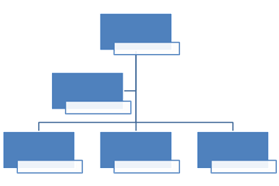 5. Estados Financieros:Describa si la Institución cuenta con procesos de auditorías externas financieras. En caso de ser así, adjunte los estados financieros auditados del último año comercial.CargoNombre CompletoProfesiónOcupación actualCorreo electrónico/teléfono Jefe de Proyecto   Asistente contable 